State of LouisianaState Licensing Board for Contractors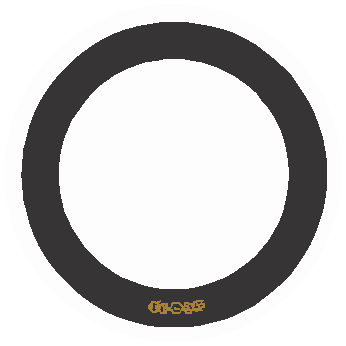 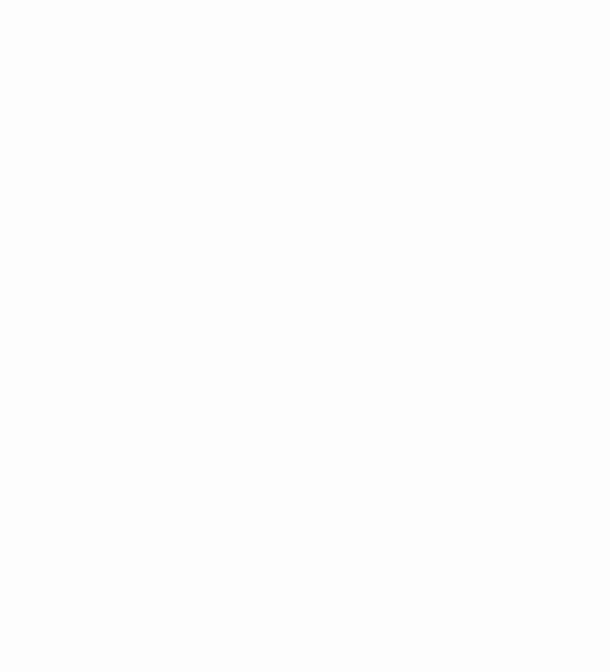 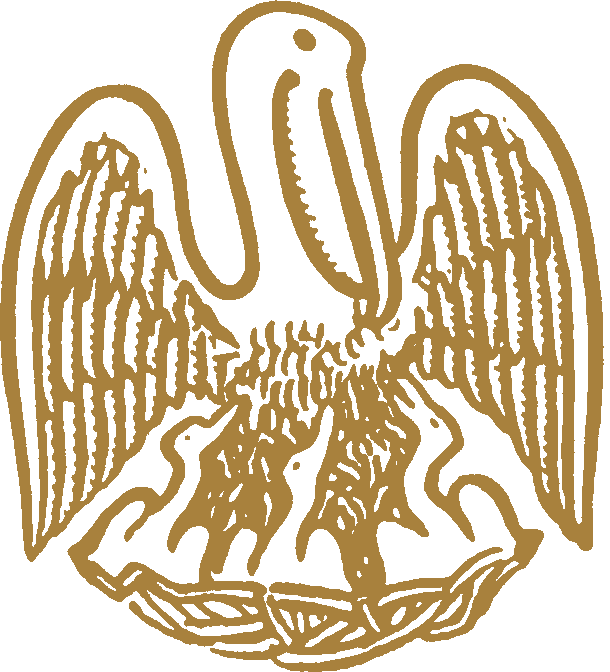 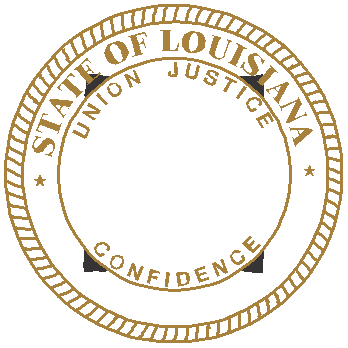 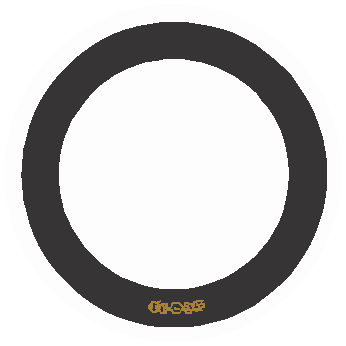 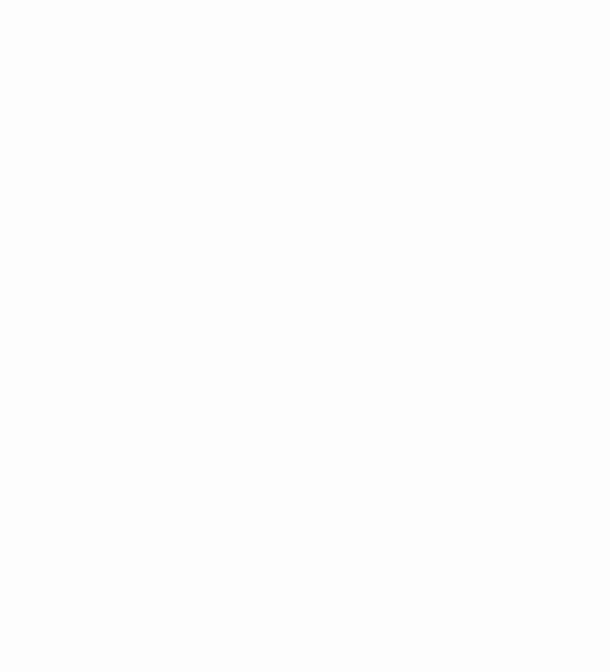 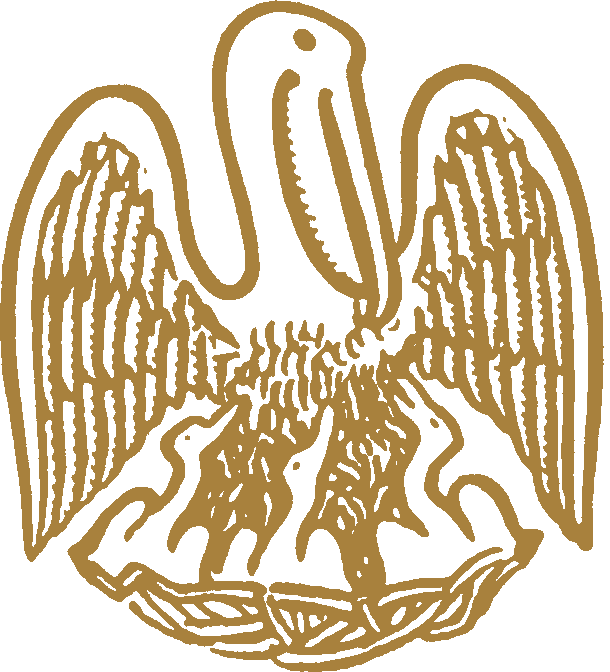 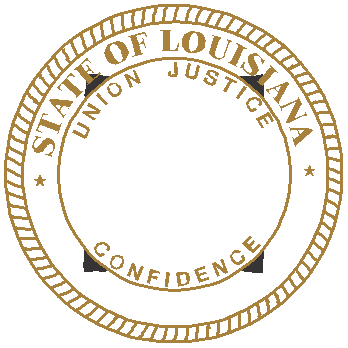 Commercial boardMeeting agenda<Amended>Thursday, August 17, 2017, 9:30 a.m.ROLL CALL – Ms. Tarah Revette PLEDGE OF ALLEGIANCE – Mr. Donald G. Lambert, MemberINVOCATION & INTRODUCTION – Judge Darrell White, Retired, Hearing OfficerConsideration of the July 20, 2017 Commercial Board Meeting Minutes.Welcome / Introductions – Mr. Michael McDuff, Executive DirectorNEW BUSINESSJUDGMENTS/QUALIFYING PARTY SUSPENSIONS:1.	Jodi A. Mire, LLC, Prairieville, Louisiana – Consideration of an alleged violation by Jodi A. Mire, LLC (Residential License 883875) for an unpaid judgment in favor of Acoustical Specialties & Supply, Inc. rendered by the Zachary City Court, Parish of East Baton Rouge, State of Louisiana on the 2nd day of September, 2010.  La. R.S. 37:2150-2192, (A)(8) and (A)(9), 2156.1(D)(1) and Section 115 of the Board’s Rules and Regulations.Compliance HearingS: Allied Building Co., Inc., Kenner, Louisiana – Consideration of an alleged violation for entering into a contract with an unlicensed contractor to perform work on the Starbuck’s Buildout project ($270,210.91) in Lake Charles, Louisiana. La. R.S. 37:2158(A)(4).Management Resource Systems, Inc., Highpoint, North Carolina – Consideration of an alleged violation for entering into a contract with an unlicensed contractor to perform work on the Bath & Body Works project ($425,572.48) in Monroe, Louisiana. La. R.S. 37:2158(A)(4).a)  	Hobby Lobby Stores, Inc., Oklahoma City, Oklahoma – Consideration of an alleged violation for entering into a contract with an unlicensed contractor to perform work on the Hobby Lobby Store project ($1,925,841.51) in Baton Rouge, Louisiana. La. R.S. 37:2158(A)(4).b)	Southeast Security Corporation, Sharon Center, Ohio – Consideration of an alleged violation for acting as a contractor to perform work without possessing a Louisiana State contractor’s license on the Hobby Lobby Store project ($37,929.10) in Baton Rouge Louisiana. La. R.S. 37:2160(A)(1).c) 	Burglar Alarm and Security Co., Inc., Lafayette, Louisiana – Consideration  of  an  alleged violation for entering into a contract with an unlicensed contractor and for contracting in a name other than which appears on the official records of the Board for the current license on  the Hobby Lobby Store  project  ($37,929.10)  in  Baton Rouge,  Louisiana, La.  R.S.37:2158(A)(4)(3) and Rules and Regulations Section 109(A).d)  Lowcountry Unlimited Inc., North Charleston, South Carolina – Consideration of an alleged violation for acting as a contractor to perform work without possessing a Louisiana State contractor’s license on the Hobby Lobby Store project ($132,000.00) in Baton Rouge, Louisiana. La. R.S. 37:2160(A)(1).<4. Tri-State Mobile Power-Washing, Inc., Shreveport, Louisiana – Consideration of an alleged violation for acting as a contractor to perform work without possessing a Louisiana State contractor’s license on the Metro Aviation—Fluid Roof Coating project ($94,900.00) in Shreveport, Louisiana. La. R.S. 37:2160 (A)(1).>STATUTORY CITATIONS:OLD BUSINESSG. 	COMPLIANCE HEARING/CONTINUANCE:Bengal Construction Company, LLC,  Gonzales, Louisiana – Consideration of an alleged violation for acting as a contractor to perform work without possessing a Louisiana State Contractor’s license on the Sonic – Walker project ($295,000.00) in Walker, Louisiana. La. R.S. 37:2160(A)(1). H.	REQUEST FOR REHEARING:1.	Elite Construction, Inc., Lexington, Georgia – Consideration of an alleged violation for acting as a contractor to perform work on the Starbuck’s Buildout project ($270,210.91) in Lake Charles, Louisiana. La. R.S. 37:2160(A)(1)<Decision at the July 19, 2017 Commercial Meeting Minutes>Ms. Evans gave a summary of the allegations. No one was present on behalf of ELITE CONSTRUCTION, INC. Investigator Frank Vaughn was called to the stand and was sworn in. Mr. Vaughn reviewed the exhibit packet and provided testimony to the board. Mr. Bankston entered the exhibit packet into evidence and it was admitted. Mr. Weston made a motion to find ELITE CONSTRUCTION, INC. to be in violation. Mr. Dupuy seconded. The motion passed. Mr. Weston made a motion to assess the maximum fine plus $500 in administrative costs. Mr. Gallo seconded. The motion passed.I.   COMMITTEE REPORTS:	1.	Staff Report – Ms. Dupuy	2.	Building Report – Mr. Graham	3.	Classification and Testing Report – Mr. Gallo	4.	Legislative/Rules and Regulations Report – Mr. Fenet	5.	Finance Report – Mr. Dupuy 6.	Residential Building Report – Mr. BadeauxJ.	Consideration of additional classifications for residential licenses, residential applications, home improvement registrations and the actions of the August 16, 2017 Residential Building Subcommittee. (Page 4)K.	Consideration of reciprocity and exemption requests as listed and attached to the agenda. (Pages 14-16)L.	Consideration of mold remediation application as listed and attached to the agenda. (Page 16)M.	Consideration of additional classifications as listed and attached to the agenda. (Pages 17-18)N.	Consideration of commercial applications as listed and attached to the agenda. (Pages 19-28)EXECUTIVE SESSION (IF Necessary)ADJOURNMENT*Applications issued once all requirements were met.Additional classifications for residential licenses(Pending all requirements being met)Company Name/Classification										Lic. No.ACCURATE SHORING AND FOUNDATION LLC	884681	11940 Industriplex Blvd., Suite 2, Baton Rouge, LA 70809-5164	RESIDENTIAL BUILDING CONTRACTORDKE BUILDERS LLC	882737	98 Palmetto, Kenner, LA 70065	RESIDENTIAL SWIMMING POOLSMORALES CONSULTING GROUP LLC	8837911305 Shirley Drive, Metairie, LA 70001RESIDENTIAL SWIMMING POOLSResidential Applications FOR LICENSE(Pending All Requirements Being Met)COMPANY NAMESA+ BUILDING AND CONSTRUCTION, LLC		7616 Willow Grove Blvd, Baton Rouge, LA 70810RESIDENTIAL BUILDING CONTRACTORAHEARN CONSTRUCTION, L.L.C.429 Filmore, New Orleans, LA 70124RESIDENTIAL BUILDING CONTRACTORB.B.C.G.	1926 Wooddale Blvd Suite 110, Baton Rouge, LA 70806RESIDENTIAL BUILDING CONTRACTORBAYOU CONTRACTOR SERVICES, L.L.C.	1385 Gravel Point Rd, Frierson, LA 71027RESIDENTIAL BUILDING CONTRACTOR*BEENE & GIECEK CONSTRUCTION L.L.C.	4101 Viking Dr. Suite R, Bossier City, LA 71111RESIDENTIAL BUILDING CONTRACTORBLUE HOUSE CONSTRUCTION + CONSULTING, LLC, THE	3231 Annunciation Street, New Orleans, LA 70115RESIDENTIAL BUILDING CONTRACTORBOXOUT BUILDERS LLC	305 Oakleaf Drive, Lafayette, LA 70503RESIDENTIAL BUILDING CONTRACTORBUILD ME SOMETHING MISTER, LLC	2241 St. Andrews Avenue, Zachary, LA 70791RESIDENTIAL SWIMMING POOLSBURDETTE CONSTRUCTION LLC	3818 Camp St, New Orleans, LA 70115RESIDENTIAL BUILDING CONTRACTORBURYCHKA ENTERPRISES, INC.	P. O. Box 83011, Baton Rouge, LA 70884-3011RESIDENTIAL BUILDING CONTRACTORCAH CONSTRUCTION, LLC	6921 Hunters Way, Denham Springs, LA 70726RESIDENTIAL BUILDING CONTRACTORCENLA HOME IMPROVEMENT LLC	317 Jamie Lane, Hessmer, LA 71341-4354RESIDENTIAL BUILDING CONTRACTORCLEARBRANCH BUILDERS, INC.	939 Holder Rd, Farmerville, LA 71241RESIDENTIAL BUILDING CONTRACTORCMA CONSTRUCTION, LLC	P. O. Box 384, Hayes, LA 70646RESIDENTIAL BUILDING CONTRACTORCOASTAL IMAGE PROPERTY PRESERVATION, LLC	1216 Spruce Street, Westwego, LA 70094RESIDENTIAL BUILDING CONTRACTORCONSTRUCTION SOLUTIONS BY JOEY, LLC	411 Juliette Lane, Mandeville, LA 70448-2268RESIDENTIAL FRAMINGCORY CORMIER HOME IMPROVEMENTS, LLC	116 Spring Cypress Drive, Broussard, LA 70518RESIDENTIAL BUILDING CONTRACTORCRAIN - PONTHIEUX COMPANIES, L.L.C.	2826 Military Hwy, Pineville, LA 71360RESIDENTIAL BUILDING CONTRACTORD&D REALTY AND DEVELOPMENT, LLC	1767 Cody Ryan West, Lafitte, LA 70067-3639RESIDENTIAL BUILDING CONTRACTORDANIEL MICHAELS, INC	10565 Longfellow Trace, Shreveport, LA 71106RESIDENTIAL BUILDING CONTRACTOR*DAVID L. TRAHAN & ASSOCIATES, INC.
146 LaBarre Drive, Metarie, LA 70001RESIDENTIAL BUILDING CONTRACTORDLK HOMES, LLC	636 Ramon Street, Mandeville, LA 70448RESIDENTIAL BUILDING CONTRACTOREXTREME CONTRACTORS AND HOME IMPROVEMENTS, L.L.C.	1104 Catherine St., Lockport, LA 70374RESIDENTIAL BUILDING CONTRACTORFAIRMAN CONTRACTORS LLC	PO Box 4411, Lake Charles, LA 70606RESIDENTIAL BUILDING CONTRACTORGIBBENS CONSTRUCTORS LLC	1710 Seville Dr., Saint Gabriel, LA 70776RESIDENTIAL BUILDING CONTRACTORIDS CONTRACTOR SERVICES, INC.	2124 Megan Circle, Ogden, UT 84403RESIDENTIAL BUILDING CONTRACTOR*IMPERIUM BUILDERS SOUTH LLC
4501 Marque Drive, New Orleans, LA 70127RESIDENTIAL BUILDING CONTRACTORJSJR ENTERPRISES LLC	PO Box 849, Gonzales, LA 70737RESIDENTIAL FRAMING (SUBCONTRACT LABOR ONLY)K&J HOME SERVICES LLC	721 Government St., Ste. 103-133, Baton Rouge, LA 70802-5329RESIDENTIAL BUILDING CONTRACTORLAFAYETTE HABITAT FOR HUMANITY, INC.	PO Box 3088, Lafayette, LA 70502RESIDENTIAL BUILDING CONTRACTORLAGNIAPPE CONSTRUCTION LLC	812 Versailles Blvd Ste B, Alexandria, LA 71303RESIDENTIAL BUILDING CONTRACTORLAVELLE ENTITY, LLC	3900 Dunlop Street, Monroe, LA 71203RESIDENTIAL BUILDING CONTRACTORLEGACY PROFESSIONAL SERVICES, LLC	4540 Owens Blvd, New Orleans, LA 70122RESIDENTIAL BUILDING CONTRACTORLIVERS CONSTRUCTION, INC.	P. O. Box 53157, New Orleans, LA 70153RESIDENTIAL BUILDING CONTRACTORMALONE ROOFING SERVICES, LLC	1 Commerce Drive Suite 200, Hattiesburg, MS 39402RESIDENTIAL ROOFINGMARLIN POOLS, LLC	43 Crothers Drive, Tallulah, LA 71282RESIDENTIAL SWIMMING POOLSMASCO CABINETRY LLC	5353 W. US Highway 223, Adrian, MI 49221RESIDENTIAL BUILDING CONTRACTORNOLASCAPES LANDSCAPING & DESIGN, L.L.C.	8 Park Riverwoods Drive, Belle Chasse, LA 70037-3013RESIDENTIAL SWIMMING POOLSPONTCHARTRAIN PROPERTY PRESERVATION, LLC	4715 Odin Street, New Orleans, LA 70126-2319RESIDENTIAL BUILDING CONTRACTORPORTICO CONSTRUCTION, INC.	PO Box 791966, New Orleans, LA 70179RESDIENTIAL BUILDING CONTRACTORROCK BUILDERS, L.L.C., THE	14635 S Harrells Ferry Rd Suite 3-B, Baton Rouge, LA 70816RESIDENTIAL BUILDING CONTRACTORSARTIN QUALITY CONSTRUCTION, LLC	6616 General Haig Street, New Orleans, LA 70124RESIDENTIAL BUILDING CONTRACTORSHANE MOCK CONSTRUCTION, LLC	396 Spring Hill Rd., Monroe, LA 71203RESIDENTIAL BUILDING CONTRACTORST. AMANT CONSTRUCTION, LLC	4716 Carthage Street, Metairie, LA 70002RESDIENTIAL BUILDING CONTRACTORTED CONSTRUCTION, LLC	4358 S. Jeffery Drive, Ste. A1, Baton Rouge, LA	70816RESIDENTIAL BUILDING CONTRACTORTEXACADIA BUILDERS, LLC	PO Box 449, Crowley, LA 70527RESIDENTIAL BUILDING CONTRACTORTIDEWATER CONSTRUCTORS, LLC	211 Terry Dr., Slidell, LA 70458RESIDENTIAL BUILDING CONTRACTORVECTOR RESTORATION, LLC	4845 Lake St. #337, Lake Charles, LA 70605RESIDENTIAL BUILDING CONTRACTORVIKING DEVELOPMENT & CONSTRUCTION, LLC	1405 10th Street, Lake Charles, LA 70601RESIDENTIAL BUILDING CONTRACTORVILLEGAS, JUAN SALDANA12566 Lorna Avenue, Baton Rouge, LA 70815RESIDENTIAL BUILDING CONTRACTORHOME IMPROVEMENT REGISTRATION APPLICATIONS(Pending All Requirements Being Met)COMPANY NAMES12 STONE CONTRACTING GROUP, INC.	P.O. Box 8958, Atlanta GA 31106-0958A + ABSTRACTING LLC	2305 N. Hullen St., Ste. 6, Metairie, LA	70001-1988A-1 WALL & CEILING SPECIALIST LLC	2710 Oakwood Ln., St. Joe, MI 49085-3217*A.R. STUCCO & MASONRY LLC
18412 Doc Olena Drive, Baton Rouge, LA 70817-0703AGAPE HOME REMODELING & GENERAL CONSTRUCTION, LLC	3461 E. Parc Green St., Harvey, LA 70058-7032AMERICAN DEVELOPMENT CO.	8314 Lockhart Rd., Lot 14	Denham Springs, LA 70726-1342AUGUST BUILDING MAINTENANCE, INCORPORATED	4100 Old Gentilly Road, New Orleans, LA 70126-4931B & D SERVICE & RESTORATION LLC	P.O. Box 6524, Bossier City, LA 71171-6524BALLEZA CONSTRUCTION LLC	14287 Oak Meadow St., Gonzales, LA 70737-5934BARRERA'S ABOVE & BEYOND LLC	P. O. Box 53692, Baton Rouge,  LA 70892-3692BLAKE BAROUSSE CONSTRUCTION LLC	24182 Hwy 22, Ponchatoula, LA 70454-5906*BLISS CONTRACTING, L.L.C.
P. O. Box 37960, Shreveport, LA 71133-7960BURYCHKA ENTERPRISES, INC.	P. O. Box 83011, Baton Rouge	, LA 70884-3011CAJUN CUSTOM CONSTRUCTION CO., L.L.C.	815 Hardy St., Iowa, LA 70647-3928CAPITAL CITY PAINTING & SHEET ROCK CO., INC.	823 Julia St., Baton Rouge, LA	70802-6538CERTIFIED DISASTER REPAIR, LLC	1528 S. Range Ave., Denham Springs, LA 70726-5218CHAMPION FIRST INC.	41140 5th Colonial Street, Prairieville, LA 70769-5608COMPLETE GUTTER SERVICES, L.L.C	4644 Hwy 1, Napoleonville, LA 70390CROSSPOINT CONSTRUCTION LLC	6730 Stoneshire Dr., Baton Rouge, LA 70818-6817EMPIRE BROTHERS LLC 1228 N. Dorgenois St., New Orleans, LA 70119-3445ENERGY INSULATION, INC.	P. O. Box 2084, Ridgeland, MS 39158ERFURT BLASTING COMPANY, INC.	P. O. Box 186, Round Rock, TX 78680-0186GAHIE JR, KERRY VICTOR	Post Office Box 751065, New Orleans, LA 70175-1065GRACE FOUNDATION REPAIR LLC221 Madewood Dr., Destrehan, LA 70047-3149HALL II, DARRELL L	1296 S. Beech Street, Picayune,  MS 39466HOUSE WINDOWS AND SIDING LLC	1336 Greenlawn Dr., Slidell, LA 70460-2506J.J.J. CONSTRUCTION & SERVICES, LLC	724 N. Starrett Rd., Metairie, LA 70003-6641*J.R.'S PROFESSIONAL CONCRETE FINISHING INC
1704 Blankston Road, Monroe, LA 71202JACKSON, MAVERICK7901 Read Blvd, Apt. 4, New Orleans, LA 70127-1302*JAI CONSTRUCTION, LLC
6592 San Diego St., Lake Charles, LA 70607-0970JCL CONSTRUCTION LLC	10429 Lone Pine Rd., Denham Springs, LA 70726-5852JOHNSON, TIMOTHY TYRELL		1701 Polk St., Winnsboro, LA	71295-3551*JOSEPH, ALVIN P.
503 Rue Douceur, Baker, LA 70714-3832KENDALL'S HOME REMODELING, L.L.C.	137 Ron Mar Drive, Pineville, LA 71360-4566*KHALIL, JAFARP. O. Box 2304, Harvey, LA 70059-2304KINGSLEY'S BUILDING SOLUTIONS LLC	4850 Kingspoint Dr., Lake Charles, LA	70605-5985KNIGHTEN ENTERPRISE CONSTRUCTION LLC	7572 Hickory Ridge, Denham Springs, LA 70706LEBLANC LAWN & HOME IMPROVEMENT SERVICES LLC	326 Alexander Ave., Port Barre, LA 70577-5165LEGACY CONTRACTOR FIRM LLC	15256 W. Club Deluxe Road, Hammond, LA 70403-1220LEGACY RESTORATION AND REFERRAL, LLC	2561 Crestwood Road, Marrero, LA 70072*LEWIS HOME IMPROVEMENTS, L.L.C.
7464 Lyle Drive, Lake Charles, LA 70607-0790LIFETIME OF LOUISIANA, LLC	802 N. Lake Arthur Ave., Jennings, LA	70546-4628LION III, IRA F.	121 Madewood Drive, Mandeville LA 70471-8230MANN, RUDOLPH V.			1250 S. 14th St., Baton Rouge,	LA 70802-4915*MAYCO RENOVATION AND DEVELOPMENT, LLC
752 Dalzell St., Shreveport, LA 71104-2229NEW ORLEANS PAINTING, LLC	2717 Audubon St., New Orleans, LA 70125-3501OPEN HEAVENS HOME REMODELING LLC714 West 11th St., Larose, LA	70373-2351ORLANDO CONSTRUCTION LLC	312 6th St., Bridge City, LA 7009-3214PARKER RENOVATIONS, L.L.C.	P. O. Box 1689, Patterson, LA	70392-1689PATTIMAR, L.L.C.	8705 W. Metairie Ave., Metairie, LA 70003-6942*PHOENIX UNLIMITED, LLC
7930 Parry St., New Orleans, LA 70128-1222PREMIER BATHS, INC.	2330 S. Nova Road, South Daytona, FL	32119*PROFESSIONAL FOUNDATION REPAIRS, L.L.C.
Post Office Box 214, Kelly, LA 71441-0214QUETZAL GRANITE & MARBLE LLC	3659 Riverboat Ln, Lot 18, Addis, LA 70710-2071*RADIANT HOME IMPROVEMENT LLC
8729 Glenfield Drive, Baton Rouge, LA 70809-5227RAR CONSTRUCTION, LLC	17510 Valmon Roddy Road, Prairieville, LA 70769-6061*SAPPHIRE INDUSTRIES, LLC
9123 Millikens Bend, Denham Springs, LA 70726-7880SM ALAMO SYSTEM, LLC	4420 Herrmann St., Apt. C, Metairie, LA 70006-2392SMITTY'S ELECTRIC, L.L.C.	P. O. Box 1086, Independence, LA 70443-1086SOL CONSTRUCTION LLC	300 Morris Drive, Minden, LA	71055-3055*SPARTAN RESTORATION LLC
P.O. Box 5099, Shreveport, LA 71135-5099ST. BERNARD CONSTRUCTION CO., LLC	1904 Kingfisher Dr., St. Bernard, LA 70085-5628*STERLING ELEVATORS, INC.
1309 Bobbitt Place Ln., Houston, TX 77055-5153T. G & C. L.L.C.	1118 Milton St., Gretna, LA 70053-3421WAREHOUSESALES INC.	38255 Coast Blvd., Slidell, LA	70458-8636WARMINGTON, KENNETH			3816 Deerrun Ln., Harvey, LA	70058-2121LICENSURE EXEMPTION REQUESTS(Pending all Requirements Being Met)RECIPROCITYALLIED INDUSTRIAL SERVICE LLC
980 Burnham Rd., Brandon, MS 39402Status: Application; Electrical Work (Statewide)Qualifying Party: Todd Duane ScolesExaminationBID GROUP CONSTRUCTION US INC.
5154 Hwy 78, Saint George, SC 29477Status: Currently Licensed (CL 64231)Adding Classification: Electrical Work (Statewide)Qualifying Party: Gaither Gene HolleyExamination: Electrical Work (Statewide)BROWN ELECTRIC, INC.
111 N. Whitworth Ave., Brookhaven, MS 39601Status: Application; Electrical Work (Statewide)Qualifying Party: Robert William Brown IIIExaminationCES UTILITIES, INC.
P.O. Box 512, Seabrook, TX 77586Status: Application; Electrical Work (Statewide)Qualifying Party: Robert Marshall SteadmanExaminationENERMECH MECHANICAL SERVICES INC.
14000 West Road, Houston, TX 77041Status: Application; Electrical Work (Statewide)
Qualifying Party: Antonio Leon EvansExaminationEQUITEAM, LLC
P O Box 10, Carmel, IN 46082Status: Application; Building ConstructionQualifying Party: Scott R. SchultzExaminationHANCO CORPORATION
P.O. Box 17678, Hattiesburg, MS 39404Status: Currently Licensed (CL 55380)Adding Qualifying Party: Benjamin Chris HudsonExamination: Building ConstructionHASTON RECYCLING LLC
P.O. Box 577, Ola, AR 72853Status: Application; 7-90 Demolishing WorkQualifying Party: Jesse J. HastonExaminationHUFF & ASSOCIATES CONSTRUCTION COMPANY, INC.
P.O. Drawer 2427, Opelika, AL 36803Status: Application; Building ConstructionQualifying Party: John I. HuffExaminationIDS CONTRACTOR SERVICES, INC.
2124 Megan Circle, Ogden, UT 84403Status: Application; Residential Building Contractor and Building ConstructionQualifying Party: Gordon Ross McDonaldExaminationsJETTON GENERAL CONTRACTING, INC.
1211 Carroll Road, Paragould, AR 72450Status: Currently Licensed (CL 46188)Adding Qualifying Party: Dale WilliamsExamination: Electrical Work (Statewide)KONTEK INDUSTRIES, INC
805 McCombs Avenue, Kanapolis, NC 28083Status: Application; Building ConstructionQualifying Party: Kim Allen PocockExaminationM & W AND ASSOCIATES, INC.
P O Box 1960, Pascagoula, MS 39567Status: Currently License (CL 51435)Adding Qualifying Party: Jeffrey Earl TolbertExamination: Heavy ConstructionMCCARTHY BUILDING COMPANIES, INC.
1341 North Rock Hill Rd., St. Louis, MO 63124Status: Currently Licensed (CL 8504)Adding Qualifying Party: Daniel JosephExamination: Building ConstructionMENEFEE HEAT & AIR, LLC
1740 Hudson Bridge Road, Suite 1033, Stockbridge, GA 30253Status: Application; 7-20 Heat, Air Conditioning, Ventilation Duct Work and RefrigerationQualifying Party: Craig Lamar MenefeeExaminationMIKE WALTERS SPECIALTY SERVICES, LLC
P O Box 6531, Laurel, MS 39441Status: Application; 7-34 Oil Field ConstructionQualifying Party: Michael Wayne WaltersExaminationPARAMOUNT METAL SYSTEMS, LLC
P.O. Box 25780, Little Rock, AR 72221Status: Application; Building ConstructionQualifying Party: James Donald GambleExaminationUNDERGROUND CONSTRUCTION CO., INC.
5145 Industrial Way, Benicia, CA 94510Status: Application; Heavy ConstructionQualifying Party: Christopher Joseph RoncoExaminationWHITE CONSTRUCTION AND ASSOCIATES, INC.
298 Quality Dr. Ste. 1, Byhalia, MS 38611Status: Application; Highway, Street, and Bridge Construction; Heavy Construction; Municipal and Public Works ConstructionQualifying Party: Charles William WhiteExaminationsExemptionsC. J. SAVOIE CONSULTING ENGINEERS, INC.
P O Drawer R, Paincourtville, LA 70391Status: Application; Building Construction; Highway, Street, and Bridge Construction; Heavy Construction; Municipal and Public Works ConstructionQualifying Party: Clarence Joseph Savoie IIIExaminationsCLEVELAND J. BILLIOT III GENERAL CONTRACTING, INC.
P.O. Box 3572, Morgan City, LA 70380Status: Currently Licensed (CL 39106)Adding Classification: Highway, Street, and Bridge ConstructionQualifying Party: Cleveland Joey Billiot IIIExamination: Highway, Street, and Bridge ConstructionNOLA CONSTRUCTION GROUP LLC
2693 Acadiana Trace, Marrero, LA 70072Status: Application; 7-149 Curb and Gutter, Driveways, Sidewalks, Retaining Walls, Patios, FoundationsQualifying Party: Derel Joseph Broussard Jr.ExaminationTIDEWATER CONSTRUCTORS, LLC
211 Terry Dr., Slidell, LA 70458Status: Applications; Residential Building Contractor and Building ConstructionQualifying Party: Richard Earl LordExaminationsUH SERVICES GROUP, LLC
401 Metairie Road Ste. 423, Metairie, LA 70005Status: Currently Licensed (CL 51863)
Adding Classification: Municipal and Public Works ConstructionQualifying Party: Rafael Andres ValdesExaminationMOLD REMEDIATION APPLICATIONS FOR LICENSE(Pending all requirements being met)Company Name(s) ARROW INDUSTRIAL, LLC	4720 Jones Creek Road, Baton Rouge, LA 70817ENVIROCON, L.L.C.	3218 Line Avenue, Suite 203, Shreveport, LA 71104NATURAL DISINFECTION SOLUTIONS, LLC	610 Hollycrest Blvd., Covington, LA 70433SERVICE RESTORATION AND CONSTRUCTION, INC.	2752 Galahad Drive, Baton Rouge, LA 70816-2417SUPERIOR CONTRACT CLEANING, INC.	512 Dutton Drive, Lafayette, LA 70503Additional classifications(Pending all requirements being met)Company Name/Classification(s)										Lic. No.ALLISON OFFSHORE SERVICES II, L.L.C.							55798	 P.O. Box 511, Morgan City, LA 70381	BUILDING CONSTRUCTION, HEAVY CONSTRUCTION, ELECTRICAL WORK (STATEWIDE)BID GROUP CONSTRUCTION US INC.								64231	5154 Hwy. 78, Saint George, SC 29477	ELECTRICAL WORK (STATEWIDE)BIG YELLOW CONSTRUCTION LLC								47803	P O Box 750908, New Orleans, LA 70175	HIGHWAY, STREET AND BRIDGE CONSTRUCTIONCAPE ENVIRONMENTAL MANAGEMENT INC.							46539	500 Pinnacle Court, Suite 100, Norcross, GA 30071	SPECIALTY: ORNAMENTAL IRON AND STRUCTURAL STEEL ERECTION, STEEL BUILDINGS; SPECIALTY: TRANSMISSION PIPELINE CONSTRUCTIONCEASER CONSTRUCTION LLC									65293711 Dr. Carver Street, Ville Platte, LA 70586	HIGHWAY, STREET AND BRIDGE CONSTRUCTION, MUNICIPAL AND PUBLIC WORKS CONSTRUCTIONCLEVELAND J. BILLIOT III GENERAL CONTRACTING, INC.					39106	P.O. Box 3572, Morgan City, LA 70380	HIGHWAY, STREET AND BRIDGE CONSTRUCTIOND & S CONSTRUCTION GROUP, INC								64058	9141 Interline Avenue, Suite 6A, Baton Rouge, LA 70809	HEAVY CONSTRUCTIONDIVERSIFIED ENVIRO PRODUCTS & SERVICES, INC.						28130P. O. Box 8, Baldwin,	LA 70514	SPECIALTY: LEAD BASED PAINT ABATEMENT AND REMOVALDIXIE PAINTING & SANDBLASTING, INC.							650456703 Boggan Level Road, Andalusia, AL 36420	SPECIALTY: PAINTING, COATING AND BLASTING (INDUSTRIAL & COMMERCIAL)MCCARTHY BUILDING COMPANIES, INC.							85041341 North Rock Hill Rd., St. Louis, MO 63124	HIGHWAY, STREET AND BRIDGE CONSTRUCTION, HEAVY CONSTRUCTIONMELISSA PREJEAN COMPANY LLC								643443264 LA Hwy 343, Maurice, LA 70555-3139	BUILDING CONSTRUCTIONMERIT ELECTRICAL, INC.									36751P. O. Box 86710, Baton Rouge, LA 70879	MUNICIPAL AND PUBLIC WORKS CONSTRUCTIONMICON SERVICES, INC.										6052459448 Hwy 10, Bogalusa, LA 70427	HIGHWAY, STREET AND BRIDGE CONSTRUCTIONMULLIN LANDSCAPE ASSOCIATES, LLC								5371110356 River Road, St. Rose, LA 70087	SPECIALTY: RECREATION AND SPORTING FACILITIES & GOLF COURSESNEXREV LLC											54245	601 Development Drive, Plano, TX 75074	MECHANICAL WORK (STATEWIDE)PARMS CONSTRUCTION LLC									634801520 Thomas H. Delpit Drive, Baton Rouge, LA	70802	ELECTRICAL WORK (STATEWIDE)PIPELINE SOLUTIONS, LLC									65297	176 Strawberry St., Slidell, LA	70460	SPECIALTY: LEAD BASED PAINT ABATEMENT AND REMOVALRANDY'S FABRICATION & WELDING, LLC							636837178 Hwy. 6, Natchitoches, LA 71457	BUILDING CONSTRUCTIONSAC WIRELESS, LLC										63808	540 W. Madison Street, 16th Floor, Chicago, IL	60661	ELECTRICAL WORK (STATEWIDE)SEMS, INC.         	 										27770
11628 S. Choctaw, Baton Rouge, LA 70815SPECIALTY: Rigging, House Moving, Wrecking and DismantlingSHORELINE FOUNDATION, INC.									511272781 S. W. 56th Avenue, Pembroke Park, FL 33023	HEAVY CONSTRUCTIONSOUTHERN FOLGER DETENTION EQUIPMENT COMPANY, LLC				46395	4634 S. Presa, San Antonio, TX 78223	BUILDING CONSTRUCTIONTHOMAS, KEVIN THOMAS									4281430146 Crains Creek Rd, Franklinton, LA 70438SPECIALTY: ASBESTOS REMOVAL AND ABATEMENTTHOMPSON BROTHERS DRILLING, INC.								62319538 Moselle Seminary Road, Moselle, MS 39459	MUNICIPAL AND PUBLIC WORKS CONSTRUCTIONTHREE J CONSTRUCTION, LLC									63816511 Fisherman Wharf Road, Converse, LA 71419	HIGHWAY, STREET AND BRIDGE CONSTRUCTIONTRAHAN, ROY DAVID										530152405 E. Gauthier Road, Lake Charles, LA 70607SPECIALTY: SOLAR ENERGY EQUIPMENTUH SERVICES GROUP, LLC									51863	401 Metairie Road Ste. 423, Metairie, LA 70005	MUNICIPAL AND PUBLIC WORKS CONSTRUCTIONWILLIAMS INDUSTRIAL SERVICES, LLC								43667100 Crescent Centre Parkway, Suite 1240, Tucker, GA 30084	ELECTRICAL WORK (STATEWIDE)COMMERCIAL APPLICATIONS FOR LICENSE(Pending all requirements being met)Company Name/Classification(s)
	A C D C ELECTRIC, LLC	3000 Elizabeth Street, Metairie, LA 70003	ELECTRICAL WORK (STATEWIDE)	ACT GLOBAL AMERICAS INC.		4201 W. Parmer Ln., Ste. B175, Austin, TX 78727		SPECIALTY: RECREATION & SPORTING FACILITIES & GOLF COURSES	AHEARN CONSTRUCTION, L.L.C.		429 Filmore, New Orleans, LA	70124		BUILDING CONSTRUCTIONALLIED INDUSTRIAL SERVICE LLC	980 Burnham Rd., Brandon, MS 39402	ELECTRICAL WORK (STATEWIDE)	AM CONSTRUCTION, LLC		P.O. Box 880, Newnan, GA 30264		SPECIALTY: INDUSTRIAL PIPING; SPECIALTY: INDUSTRIAL PLANTSAMERICAN BLASTING & COATINGS, LLC	P.O. Box 1269, Gray, LA 70359	SPECIALTY: PAINTING, COATING AND BLASTING (INDUSTRIAL AND COMMERCIAL)	APS FIRECO TULSA LLC		2000 West Detroit Street, Broken Arrow, OK 74012		SPECIALTY: FIRE SPRINKLER WORK; SPECIALTY: FIRE ALARMS; SPECIALTY: FIRE SUPPRESSIONASCO, LLC OF MISSISSIPPI	10163 Woodlands Dr., Biloxi, MS 39532	ELECTRICAL WORK (STATEWIDE)	BAILEY VENTURES LLC OF TEXAS		P.O. Box 12631, Beaumont, TX 77726		MECHANICAL WORK (STATEWIDE)	BALDERAS, ROBERT					13211 Windfern Rd., Suite E, Houston, TX 77064			BUILDING CONSTRUCTION	BECKERLE CONSULTANTS, INC.	8301 Crest Industrial Dr., Affton, MO 63123	SPECIALTY: INSTALLATION OF EQUIPMENT, MACHINERY AND ENGINES	BELLA AND ASSOCIATES, LLC		1329 Midland Drive, Thibodaux, LA 70301		BUILDING CONSTRUCTION	BREAUX MARINE, L.L.C.		P.O. Box 1100, Loreauville, LA 70552		SPECIALTY: NAVIGATION VESSELS & MARINE CONSTRUCTION, SALVAGING & EQUIPMENT	BRIGADE CONSTRUCTION, LLC		P. O. Box 203, Church Point, LA 70525		BUILDING CONSTRUCTION	BROOKSTONE BUILDING COMPANY, L.L.C	4000 Farr Road, Bessemer, AL	35022		BUILDING CONSTRUCTION	BROWN ELECTRIC, INC.		111 N. Whitworth Ave., Brookhaven, MS 39601		ELECTRICAL WORK (STATEWIDE)	BRUNSON ELECTRIC, LLC	583 Rabb Rd., Dubach, LA 71235	ELECTRICAL WORK (STATEWIDE)BUILD ME SOMETHING MISTER, LLC	2241 St. Andrews Avenue, Zachary, LA	70791	SPECIALTY: SWIMMING POOLSC. J. SAVOIE CONSULTING ENGINEERS, INC.
P O Drawer R, Paincourtville, LA 70391BUILDING CONSTRUCTION; HIGHWAY, STREET, AND BRIDGE CONSTRUCTION; HEAVY CONSTRUCTION; MUNICIPAL AND PUBLIC WORKS CONSTRUCTION	CAPTAIN'S POOLS, LLC		2040 Lakeshore Blvd. South, Slidell, LA 70461		SPECIALTY: SWIMMING POOLS	CASE INDUSTRIES, LLC		74440 Military Road	Covington, LA 70435		ELECTRICAL WORK (STATEWIDE)	CES UTILITIES, INC.		P.O. Box 512, Seabrook, TX 77586		ELECTRICAL WORK (STATEWIDE)CLEAVER-BROOKS SALES AND SERVICE, INC.	1956 Singleton Blvd., Dallas, TX 75212	SPECIALTY: FURNACES, INCINERATORS, REFRACTORY, HEAT EXCHANGERSCONSTRUCTION & PAVING UNLIMITED LLC	9723 Hwy. 165, Pollock, LA 71467	BUILDING CONSTRUCTION; HIGHWAY, STREET AND BRIDGE CONSTRUCTION; SPECIALTY: RIGGING, HOUSE MOVING, WRECKING AND DISMANTLING; SPECIALTY: OILFIELD CONSTRUCTIONCONSTRUCTION SOLUTIONS BY JOEY, LLC	411 Juliette Lane, Mandeville, LA 70448-2268	SPECIALTY: FOUNDATIONS FOR BUILDINGS, EQUIPMENT OR MACHINERYDAVIS CONSTRUCTION OF COVINGTON LLC	P.O. Box 172, Talisheek, LA 70464	SPECIALTY: CLEARING, GRUBBING AND SNAGGINGDHG SERVICES, LLC	84117 Press Sharp Road, Bush, LA 70431	MECHANICAL WORK (STATEWIDE)DIAMOND PAINTING AND SANDBLASTING LLC	P.O. Box 504, Folsom, LA 70437	SPECIALTY: PAINTING, COATING AND BLASTING (INDUSTRIAL AND COMMERCIAL)DOMTECH SERVICES CORP.	2618 Sunstone Lane, Pearland,	TX 77584	SPECIALTY: ANALYTICAL SAMPLING, AUDITING, INSPECTION AND TESTINGDURABLE MAINTENANCE LLC	P.O. Box 141, Bourg, LA 70343	SPECIALTY: PAINTING, COATING AND BLASTING (INDUSTRIAL AND COMMERCIAL)EECO ENTERPRISE, INC.	1623 Jo Ann Pl., New Orleans, LA 70114	BUILDING CONSTRUCTION; MECHANICAL WORK (STATEWIDE)EL CHILANGO ~ MI SUENO AMERICANO, LLC	129 Timber Ridge Drive, Slidell, LA 70460	SPECIALTY: CONCRETE, MASONRY, AND ASPHALT REHABILITATION & ENHANCEMENTEMPIRE MAT, INC.	6451 County Line Road, Summit, MS 39666	HEAVY CONSTRUCTIONENERMECH MECHANICAL SERVICES INC.	14000 West Road, Houston, TX 77041	ELECTRICAL WORK (STATEWIDE)ENVIRO MASTERS, INC.	P.O. Box 98	Bowdon, Junction, GA 30109	SPECIALTY: ASBESTOS REMOVAL AND ABATEMENTENVIROCON, L.L.C.	3218 Line Avenue, Suite 203, Shreveport, LA 71104	SPECIALTY: ASBESTOS REMOVAL AND ABATEMENTENVIRONMENTAL DATA SPECIALTIES, L.L.C.	P.O. Box 1428, Madisonville, LA 70447	MECHANICAL WORK (STATEWIDE)EQUITEAM, LLC	P O Box 10, Carmel, IN 46082	BUILDING CONSTRUCTIONERIC'S ELECTRICAL LLC	5911 East LA Hwy. 82, Youngsville, LA 70592	ELECTRICAL WORK (STATEWIDE)F.E. MORAN, INC. FIRE PROTECTION	3001 Research Road, Suite A, Champaign, IL 61822	SPECIALTY: FIRE SPRINKLER WORK; SPECIALTY: FIRE SUPPRESSIONFORERUNNER TECHNOLOGIES, INC.	1430 A Church Street, Bohemia, NY 11716	SPECIALTY: TELECOMMUNICATIONS (EXCLUDING PROPERTY PROTECTION AND LIFE SAFETY SYSTEMS)G.E.S. ENTERPRISE L.L.C.	7260 Ed Lejune Street, Addis, LA 70710	ELECTRICAL WORK (STATEWIDE)GEC CONSTRUCTION, LLC	P.O. Box 2853, West Monroe, LA 71294	HEAVY CONSTRUCTIONGENDUSA CONTRACTORS, LLC	10016 River Road, St. Rose, LA 70087	BUILDING CONSTRUCTIONGENERAL SPORTS SURFACES, LLC	8717 Forum Way, Fort Worth, TX 76140	SPECIALTY: RECREATION & SPORTING FACILITIES & GOLF COURSESGIBBENS CONSTRUCTORS LLC	1710 Seville Dr., Saint Gabriel, LA 70776	BUILDING CONSTRUCTIONGILLY DEVELOPMENT CORPORATION, THE	P.O. Box 2239, Ponte Vedra, FL 32004	SPECIALTY: TOWER CONSTRUCTION	GONZALEZ, EUGENIO PEREZ		3200 Sterlington Rd., Monroe, LA 71203		SPECIALTY: CARPENTRY AND WINDOWS (SUBCONTRACT LABOR ONLY); SPECIALTY: MASONRY (SUBCONTRACT LABOR ONLY); SPECIALTY: PAINTING, WALLCOVERING, FLOORING, DRYWALL, STUCCO, AND PLASTER (SUBCONTRACT LABOR ONLY)	GORDON ASPHALT PAVING, LLC	324 Barron Chapel Rd., Pineville, LA 71360	HIGHWAY, STREET AND BRIDGE CONSTRUCTIONGORDON CONSTRUCTION COMPANY, L.L.C.	5300 Purdue Drive, Metairie, LA 70003	BUILDING CONSTRUCTIONGULF COAST GRAVEL, INC.	P.O. Box 358, Denham Springs, LA 70727	BUILDING CONSTRUCTION; HIGHWAY, STREET AND BRIDGE CONSTRUCTION; MUNICIPAL AND PUBLIC WORKS CONSTRUCTIONHARRIS-PRATER COMMERCIAL CORPORATION	36549 S. Hwy 64, Wills Point, TX 75169	SPECIALTY: DRIVEWAYS, PARKING AREAS, ETC, ASPHALT AND/OR CONCRETE EXCLUSIVE OF HIGHWAYS AND STREET WORKHASTON RECYCLING LLC	P.O. Box 577, Ola, AR 72853	SPECIALTY: RIGGING, HOUSE MOVING, WRECKING AND DISMANTLINGHGL CONSTRUCTION, INC.	2000 S. Douglas Blvd., Midwest City, OK 73130	BUILDING CONSTRUCTIONHICKS, JASON ERROL		32424 Creek Pointe, Denham Springs, LA 70726		PLUMBING (STATEWIDE)	HNM COOLING & HEATING LLC	2358 Roxie Hwy., Church Point, LA 70575	MECHANICAL WORK (STATEWIDE)HORIZON CONSTRUCTION NETWORK LLC	6328 Riverbrook Dr., Baton Rouge, LA	70820	BUILDING CONSTRUCTIONHUFF & ASSOCIATES CONSTRUCTION COMPANY, INC.	P.O. Drawer 2427, Opelika, AL 36803	BUILDING CONSTRUCTIONHYDROKINETICS INDUSTRIAL SERVICES INC.	801 Hwy. 146 N., Texas City, TX 77590	SPECIALTY: INDUSTRIAL CLEANING AND MATERIAL/WASTE HANDLINGI.C.S., INC.	P.O. Box 2008, Freeport, TX 77541	HEAVY CONSTRUCTIONIDS CONTRACTOR SERVICES, INC.2124 Megan Circle, Ogden, UT 84403	BUILDING CONSTRUCTIONJ & K CONSTRUCTION, LLC	1813 W. Catalpa St., Baton Rouge, LA	70815	BUILDING CONSTRUCTIONJ.L. BOYD PROPERTIES LLC	23634 Portwood Lane	, Zachary, LA 70791	BUILDING CONSTRUCTIONJ.R.'S PROFESSIONAL CONCRETE FINISHING INC	1704 Blankston Road, Monroe, LA 71202	SPECIALTY: CONCRETE CONSTRUCTION (EXCLUDING HIGHWAY, STREETS, BRIDGES, AND UNDERWATER WORK)JACOBS TELECOMMUNICATIONS INC.	5449 Bells Ferry Road, Acworth, GA 30102	SPECIALTY: TELECOMMUNICATIONS (EXCLUDING PROPERTY PROTECTION AND LIFE SAFETY SYSTEMS)JESSE H BJORNDAHL ELECTRIC LLC	5121 Parkin Ave., Greenwell Springs, LA 70739	ELECTRICAL WORK (STATEWIDE)KAISER CONSTRUCTION SERVICES, LLC	1552 Fencorp Drive, Fenton, MO 63026	ELECTRICAL WORK (STATEWIDE)KBM INDUSTRIAL SERVICES, INC.	3415 E. 6th Street, Russellville, AR 72802	BUILDING CONSTRUCTIONKONTEK INDUSTRIES, INC	805 McCombs Avenue, Kanapolis, NC 28083	BUILDING CONSTRUCTION; SPECIALTY: PORTABLE BUILDINGS, MODILAR MANUFACTURED AND/OR MOBILE HOUSINGL. C. B. CONTRACTORS, INC.
1025 Mill Street, Lake Charles, LA 70601BUILDING CONSTRUCTIONLAGNIAPPE CONCEPTS, LLC	350 Willow Oak Drive, Brusly, LA 70719	BUILDING CONSTRUCTIONLITTLE COMPUTER SOLUTIONS, INC.	3813 Deercreek Lane,	Harvey, LA 70058	SPECIALTY: LANDSCAPING, GRADING AND BEAUTIFICATIONLONESTAR ECOLOGY LLC	12901 A Bay Park Rd., Pasadena, TX 77507	SPECIALTY:  HAZARDOUS MATERIALS CLEANUP AND REMOVALLONGFELLOW FOUNDATION, INC.	909 Corey Road, Hutchinson, KS 67501	SPECIALTY: AUGERED PRESSURE GROUTED PILING, PRESSURE GROUTING, PREPLACED AGGREGATE CONCRETE UNLAYMENTLOUISIANA FOUNDATION REPAIR, LLC	5022 S. MacArthur Drive, Alexandria, LA 71302	SPECIALTY: FOUNDATIONS FOR BUILDINGS, EQUIPMENT OR MACHINERYLOWRIE LAWN SERVICES, L.L.C.	168 Pease Meadow Ln., Haughton, LA 71037	MUNICIPAL AND PUBLIC WORKS CONSTRUCTIONLUSCO DOORS AND HARDWARE, LLC	1891 Grand Caillou Road, Houma, LA	70363	SPECIALTY: DOORS, DORE FRAMES, DOOR HARDWARE, AND OPERABLE WALLSMACIAS CARPET INC.	33901 Harper Ave., Clinton Twp., MI 48035	SPECIALTY: CARPET AND RESILIENT FLOORS; SPECIALTY: FURNITURE, FIXTURES, INSITUTIONAL AND KITCHEN EQUIPMENTMAGEE BUILDERS, L.L.C.	P.O. Box 245, Covington, LA 70434	BUILDING CONSTRUCTION; HIGHWAY, STREET AND BRIDGE CONSTRUCTIONMAKAIRA, L.L.C.	7809 Jefferson Hwy., Suite E2, Baton Rouge, LA 70809	SPECIALTY: SWIMMING POOLS	MARTIN HOMES, LLC	61320 Wildberry Court, Lacombe. LA 70445	BUILDING CONSTRUCTIONMASCO CABINETRY LLC	5353 W. US Highway 223, Adrian, MI	49221	SPECIALTY: FURNITURE, FIXTURES, AND INSTITUTIONAL & KITCHEN EQUIPMENTMESSERLY CONCRETE CONTRACTORS, LC	P.O. Box 3106, Ogden, UT 84409	SPECIALTY: CONCRETE WORK (SUBCONTRACT LABOR ONLY)MIDSOUTH COATING LLC	4636 Sanford Street, #204, Metairie, LA 70006	SPECIALTY: PAINTING, WALLCOVERING, FLOORING, DRYWALL, STUCCO AND PLASTER (SUBCONTRACT LABOR ONLY)MIDWEST COMMUNICATIONS TECHNOLOGIES, INC.	P.O. Box 327, Lewis Center, OH 43035	SPECIALTY: TELECOMMUNICATIONSMIKE WALTERS SPECIALTY SERVICES, LLC	P O Box 6531, Laurel, MS 39441	SPECIALTY: OILFIELD CONSTRUCTIONMMG CONTRACTORS, LLC	1900 Charles Rd., Houston, TX 77093	SPECIALTY: PIPE WORK (WATER); SPECIALTY: PIPE WORK (SEWER)MR. FREEZE AC AND HEATING, L.L.C.	3 White Drive, Hammond, LA	70401	MECHANICAL WORK (STATEWIDE)MUELLER SYSTEMS, LLC	10210 Statesville Bloulevard, Cleveland, NC 27013	SPECIALTY: METERSNANCES RESIDENTIAL AND COMMERCIAL CLEANING SERVICE LLC	14343 Eastridge Rd., Arp, TX	75750	SPECIALTY: JANITORIAL SERVICESNATION JR., CLINTON E.		2108 Creedmore Drive, St. Bernard, LA	70085		PLUMBING (STATEWIDE)	NESTEC, INC.	P.O. Box 568, Douglasville, PA 19518	SPECIALTY: POLLUTION AND ENVIRONMENTAL CONTROL SYSTEMSNORTH AMERICAN COMMERCIAL CONSTRUCTION, LP	11577 Goodnight Lane, Dallas, TX 75229	BUILDING CONSTRUCTIONOHOPAKI GENERAL CONTRACTING & MECHANICAL, INC.	123 E. Avenue C, Heavener, OK 74937	BUILDING CONSTRUCTION; HEAVY CONSTRUCTION; HIGHWAY, STREET AND BRIDGE CONSTRUCTION; MECHANICAL WORK (STATEWIDE); MUNICIPAL AND PUBLIC WORKS CONSTRUCTION; SPECIALTY: ASBESTOS REMOVAL AND ABATEMENT; SPECIALTY: HAZARDOUS WASTE TREATMENT OR REMOVAL*OLD AMERICAN MINE SERVICES, INC.
P.O. Box 1090, Conifer, CO 80433HEAVY CONSTRUCTIONPALCO SERVICES, LLC	10479 Ridgely Road, Baton Rouge, LA	70809	ELECTRICAL WORK (STATEWIDE)PALMER CONSTRUCTION, L.L.C.	113 Cove Circle, Lafayette, LA 70508	BUILDING CONSTRUCTIONPELICAN COAST CONTRACTORS, LLC	3414 Moss Street, Suite C, Lafayette, LA 70507	BUILDING CONSTRUCTION; HEAVY CONSTRUCTION; MUNICIPAL AND PUBLIC WORKS CONSTRUCTIONPREMIER REFRIGERATION & MECHANICAL, LLC	9064 Mammoth Avenue, Baton Rouge, LA 70814	MECHANICAL WORK (STATEWIDE)PREMIER SURFACES ACQUISITION, LLC	845 McFarland Parkway, Alpharetta, GA 30004	SPECIALTY: FURNITURE, FIXTURES, AND INSTITUTIONAL & KITCHEN EQUIPMENTQC SUPPLY, LLC	P.O. Box 581, Schuyler, NE 68661	BUILDING CONSTRUCTIONREADY MODULAR, LLC	860 Hwy. 151 S., Calhoun, LA	71225	BUILDING CONSTRUCTIONREFTECH INTERNATIONAL CORP	227 East 9th St., Owensboro, KY 42303	SPECIALTY: INCINERATOR CONSTRUCTIONRICK'S HEATING & AIR CONDITIONING LLC	120 Carderock Ct., Charlotte, NC 28214	MECHANICAL WORK (STATEWIDE)RIGGINS MECHANICAL LLC	32132 Cane Market Rd., Walker, LA 70785	MECHANICAL WORK (STATEWIDE)ROBERT L. FALCON PLUMBING COMPANY, INC.	223 Debbie Drive, Slidell, LA	70458	MECHANICAL WORK (STATEWIDE); PLUMBING (STATEWIDE)ROBINSON IRON CORPORATION	P.O. Box 1119, Alexander City	, AL 35011	SPECIALTY: ORNAMENTAL METAL, CUPOLAS, DORMERS, STEEPLES, AND CLOCK TOWERSROSEHILL CONSTRUCTION, L.L.C.	10202 Jefferson Hwy., Suite B2, Baton Rouge, LA 70809	BUILDING CONSTRUCTIONRPF EMERGENCY SERVICES, LLC	2903 7th St., Tuscaloosa, AL 35401	BUILDING CONSTRUCTION; HEAVY CONSTRUCTION; SPECIALTY: RIGGING, WRECKING, HOUSE MOVING AND DISMANTLING; APECIALTY: ASBESTOS ABATEMENT OR REMOVAL; SPECIALTY: HAZARDOUS WASTE TREATMENT AND REMOVAL; SPECIALTY: WHARVES, DOCKS HARBOR IMPROVEMENTS AND TERMINALSRSI INDUSTRIAL, LLC	P.O. Box 867, Troy, AL 36081	BUILDING CONSTRUCTIONSAWFISH CONSTRUCTION, LLC	P. O. Box 446, New Roads, LA 70760	BUILDING CONSTRUCTIONSECURADYNE SYSTEMS INTERMEDIATE LLC	21357 Marion Lane, Suite 500, Mandeville, LA 70471	SPECIALTY: FIRE ALARMS; SPECIALTY: SECURITY	SEWELL, SR. ANTHONY CHARLES			7532 Hwy. 1 South, Alexandria, LA 71302		SPECIALTY: RIGGING, HOUSE MOVING, WRECKING AND DISMANTLING	SHANE AND NORMA MEARS CONSTRUCTION LLC	2165 Farm Road 21, Mount Vernon, TX 75457	SPECIALTY: TELECOMMUNICAITONS (EXCLUDING PROPERTY PROTECTION AND LIFE SAFETY SYSTEMS)SHANE MOCK CONSTRUCTION, LLC	396 Spring Hill Rd., Monroe, LA 71203	BUILDING CONSTRUCTIONSMART ACRE SOLUTIONS, L.L.C.	12650 Bayou Fordoche Rd., Morganza, LA 70759	HIGHWAY, STREET AND BRIDGE CONSTRUCTIONSOUTHEAST PLUMBING CONTRACTORS, L.L.C.	P.O. Box 423, Cut Off, LA 70345	PLUMBING (STATEWIDE)SPARTANS CONSTRUCTION GROUP INC	117 Balyor Pl, Kenner, LA 70065	BUILDING CONSTRUCTION	SPOOGIE STRIPING LLC	742 Lamarque Street, Mandeville, LA 70448	SPECIALTY: PAVEMENT MARKINGS, STRIPING, RAISED REFLECTORS, RUMBLE STRIPS, SPEED BUMPSSTEVENS, JEROD RIPLEY		15261 Hwy. 16, Amite, LA 70422		BUILDING CONSTRUCTION; HIGHWAY, STREET AND BRIDGE CONSTRUCTIONSWEETWATER RESTORATION, INC	5570 Florida Mining Blvd. S., Suite 304	, Jacksonville, FL	32257	BUILDING CONSTRUCTIONTEAM CASTILLO SERVICES LLC	577 Victory Drive, Westwego, LA 70094	ELECTRICAL WORK (STATEWIDE); MECHANICAL WORK (STATEWIDE)TED CONSTRUCTION, LLC	4358 S. Jeffery Drive, Ste. A1, Baton Rouge, LA	70816	BUILDING CONSTRUCTIONTHOMAS, LYNDELL DEWAYNE	2620 Crosswood Ln., Shreveport, LA 71118		ELECTRICAL WORK (STATEWIDE)TIDEWATER CONSTRUCTORS, LLC	211 Terry Dr., Slidell,	LA 70458	BUILDING CONSTRUCTIONTIMBERLINE CONSTRUCTION GROUP, LLC	P. O. Box 130508, Birmingham, AL 35243	BUILDING CONSTRUCTIONTREMOR VIBRATION SERVICES, LLC	602 N. 14th St., Laporte, TX 77571	SPECIALTY: SAMPLING & TESTING DEVICES AND SYSTEMSTRI-STATE MOBILE STRIPING & SEAL COATING, LLC	P.O. Box 78417, Shreveport, LA 71137	SPECIALTY: WATERPROOFING, COATING, SEALING, CONCRETE/MASONRY REPAIRTRUBLUE AV, LLC	203 Chimney Ln., Haughton, LA 71037	SPECIALTY: TELECOMMUNICAITONS (EXCLUDING PROPERTY PROTECTION AND LIFE SAFETY SYSTEMS)	TYLER, BRYANT ANTHONY	P.O. Box 1272, Opelousas, LA	70571		ELECTRICAL WORK (STATEWIDE); MECHANICAL WORK (STATEWIDE)UNITED SERVICES L.L.C.	Post Office Box 871015, New Orleans, LA 70187-1015	BUILDING CONSTRUCTIONUSA MODULAR, INC.	10601 CR 10	 Middlebury, IN	46540	BUILDING CONSTRUCTIONW.P. ENTERPRISE, LLC	4210 N. Morvant Place, Baker, LA 70714	SPECIALTY: HAZARDOUS WASTE TREATMENT OR REMOVALWARREN, THADDEUS BEACH		1533 Charlie Dr., Natchitoches,  LA 71457		ELECTRICAL WORK (STATEWIDE)WILGUS, SANDRA C.			9790 FM 692, Burkeville, TX 75932		SPECIALTY: WHARVES, DOCKS, HARBOR IMPROVEMENTS AND TERMINALSWILLIAMS, JASON DENNIS			5624 Newell Street, Zachary, LA 70791	MECHANICAL WORK (STATEWIDE)WSP USA INC.	One Penn Plaza, 2nd Floor, New York, NY 10119	SPECIALTY: MINING & MINESHAFT AND SLOPE REPAIRS & CONSTRUCTION; SPECIALTY: WELL SERVICING, WORKOVER, COMPLETION AND PLUG & ABANDON WELLSCompanyStatutoryCitationCitationPayment1Logan Ruiz MurrayLa. R.S. 37: 2158(A)(3) & RR109$500.002Hernandez Consulting, LLCLa. R.S. 37: 2158(A)(4)$500.003Tony W. Spiller d/b/a Spiller's PlumbingLa. R.S. 37: 2160(A)(1)$500.004Contractors Building Services, Inc.La. R.S. 37: 2158(A)(3) & RR109$500.00